INDICAÇÃO Nº 2805/2017Sugere ao Poder Executivo Municipal que proceda a manutenção dos ventiladores quebrados da Emei Profª Telma Laudissi D’Avilla localizada à Rua Profeta Esdras nº 356 no Laudissi.Excelentíssimo Senhor Prefeito Municipal, Nos termos do Art. 108 do Regimento Interno desta Casa de Leis, dirijo-me a Vossa Excelência para sugerir ao setor competente que proceda a manutenção dos ventiladores quebrados da Emei Profª Telma Laudissi D’Avilla localizada à Rua profeta Esdras nº 356 no Laudissi.Justificativa:Fomos procurados por pais de alunos, solicitando essa providencia, pois segundo eles existem salas com ventiladores quebrados, causando grandes transtornos aos alunos e professores devido as elevadas temperaturas que temos enfrentado.Plenário “Dr. Tancredo Neves”, em 13 de Março de 2017.José Luís Fornasari                                                  “Joi Fornasari”Solidariedade                                                    - Vereador -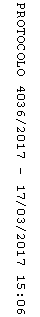 